Dansk Nefrologisk Selskabs Årsmøde 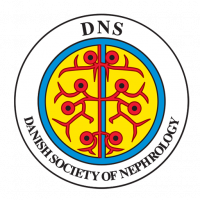 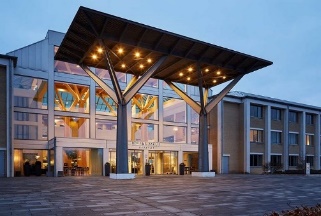 12. – 13. maj 2023Hotel Scandic OpusEgebjergvej 18700 HorsensTilmeldingDenne blanket udfyldes og returneres til secretary@nephrology.dk senest 5. april 2023Navn:	     E-mail:	     Indbetaling senest 5. april 2023 på reg. nr. 1551, konto nr. 4361836294. Indbetalingen mærkes med navn på tilmeldte.Priser:Priser:Priser:Priser:Møde500 kr.Middag600 kr.Overnatning(enkeltværelse)1220 krOvernatning(dobbeltværelse)1420Pris:Sæt kryds:Deltager i møde500 kr.Deltager i møde og middag1100 kr.Deltager i møde og overnatning (enkeltværelse)1720 kr.Deltager i møde og overnatning (dobbeltværelse)1920 kr.Deltager i møde, middag og overnatning (enkeltværelse)2320 kr.Deltager i møde, middag og overnatning (dobbeltværelse)2520 kr.